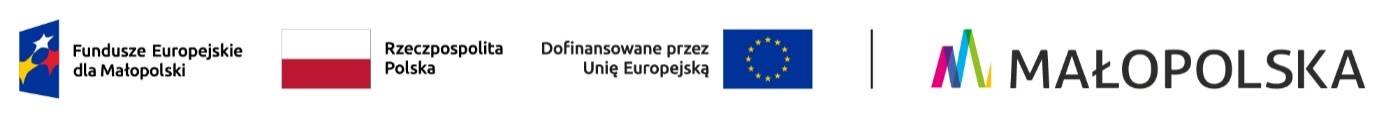 Załącznik nr 2
do Regulaminu wyboru projektów
nr FEMP.02.12-IZ.00-058/24Wykaz informacji specyficznych i załączników do wniosku o dofinansowanieInformacje specyficzneBiorąc pod uwagę uniwersalny charakter Wademekum wiedzy o wniosku, należy pamiętać o uwzględnieniu we wniosku o dofinansowanie projektu informacji niezbędnych do dokonania oceny w ramach kryteriów wyboru projektu przyjętych przez Komitet Monitorujący (załącznik nr 1 do Regulaminu) oraz wymaganych SZOP FEM 2021-2027, w szczególności:  Wykaz załączników i oświadczeńWszystkie załączniki do wniosku o dofinansowanie należy złożyć w wersji elektronicznej wyłącznie za pośrednictwem Systemu IGA, który jest dostępny na stronie internetowej https://iga.malopolska.pl.Załączniki, które będą możliwe do przedłożenia po podpisaniu Umowy/Uchwały/Porozumienia należy złożyć w wersji elektronicznej za pośrednictwem Systemu SL2021.Oświadczenia składane pod rygorem odpowiedzialności karnejSkładając wniosek o dofinansowanie są Państwo zobowiązani do odznaczenia oświadczeń na potwierdzenie faktów lub stanu prawnego, niezbędnych do oceny projektu lub objęcia go dofinansowaniem. Przed tymi oświadczeniami znajduje się klauzula o następującej treści:„Jestem świadomy/ świadoma odpowiedzialności karnej za złożenie fałszywych oświadczeń”.Do złożenia oświadczeń zobowiązany jest zarówno Wnioskodawcy, jak i partnerzy projektu. Partnerzy składają oświadczenie na wzorze nr 4.Wzory oświadczeńOświadczenie o przestrzeganiu przepisów antydyskryminacyjnych wnioskodawcy/ partneraOświadczenie o przestrzeganiu przepisów antydyskryminacyjnych realizatoraOświadczenie o rzetelnościOświadczenie o posiadaniu finansowego wkładu własnegoOświadczenia dla partnerów projektuZestawienie wskaźników realizacji projektu w rozbiciu na poszczególnych Partnerów w projekcieWzór 1 Oświadczenie o przestrzeganiu przepisów antydyskryminacyjnychWZÓRZałącznik nr … do …………………………………..Miejscowość, data………………………………………..………………………………………..Nazwa wnioskodawcy/ partnera………………………………………..AdresOświadczenie o przestrzeganiu przepisów antydyskryminacyjnychW związku z projektem pn. „………” składanym w naborze nr FEMP…….…….. w ramach programu Fundusze Europejskie dla Małopolski 2021-2027 oświadczam, że:w podmiocie/ jednostce samorządu terytorialnego, który/ którą reprezentuję, przestrzegane są przepisy antydyskryminacyjne, o których mowa w art. 9 ust. 3 Rozporządzenia Parlamentu Europejskiego i Rady (UE) nr 2021/1060 z dnia 24 czerwca 2021 r., prawa objęte Kartą Praw Podstawowych Unii Europejskiej oraz zapisy Konwencji o Prawach Osób Niepełnosprawnych a podejmowane działania nie powodują nieuprawnionego różnicowania, wykluczania lub ograniczania osób ze względu na jakiekolwiek przesłanki tj. płeć, rasę, pochodzenie etniczne, religię, światopogląd, niepełnosprawność, wiek, orientację seksualną  ,jestem świadomy/ świadoma odpowiedzialności karnej za złożenie fałszywych oświadczeń.jestem świadomy/ świadoma konsekwencji wynikających ze zmiany stanu faktycznego powodującej, iż niniejsze oświadczenie staje się nieprawdziwe, tj. gdy w trakcie trwania projektu lub w okresie jego trwałości podjęte zostaną działania sprzeczne z przepisami antydyskryminacyjnymi, o których mowa w art. 9 ust. 3 Rozporządzenia Parlamentu Europejskiego i Rady (UE) nr 2021/1060 z dnia 24 czerwca 2021 r., prawami objętymi Kartą Praw Podstawowych Unii Europejskiej oraz zapisami Konwencji o Prawach Osób Niepełnosprawnych, związanych z możliwością wypowiedzenia Umowy o dofinansowanie projektu bez zachowania okresu wypowiedzenia przez Instytucję Pośredniczącą/ Instytucję Zarządzającą.W przypadku rozwiązania umowy o dofinansowanie projektu z przyczyn związanych z naruszeniem przepisów antydyskryminacyjnych, praw i wolności określonych w Karcie Praw Podstawowych Unii Europejskiej lub w Konwencji o prawach osób niepełnosprawnych wnioskodawca/ partner, a w konsekwencji realizator (jeśli dotyczy) zostaje wykluczony z możliwości uzyskania wsparcia ze środków FEM, do momentu aż w następczo składanym wniosku o dofinansowanie projektu wykaże, że podjął skuteczne działania naprawcze, w zakresie naruszenia skutkującego rozwiązaniem umowy o dofinansowanie projektu.………………………………………………Podpis i pieczątka osobyuprawnionej do reprezentowania wnioskodawcy/ partnera……………………………………………….Podpis i pieczątka przewodniczącego organu stanowiącego jednostki samorządu terytorialnegoWzór 2 Oświadczenie o przestrzeganiu przepisów antydyskryminacyjnychWZÓRZałącznik nr … do …………………………………..Miejscowość, data………………………………………..………………………………………..Nazwa realizatora………………………………………..AdresOświadczenie o przestrzeganiu przepisów antydyskryminacyjnychW związku z projektem pn. „………” składanym w naborze nr FEMP…….…….. w ramach programu Fundusze Europejskie dla Małopolski 2021-2027 (FEM) oświadczam, że:podmiot, który reprezentuję jest/ nie jest kontrolowany lub zależny od jednostki samorządu terytorialnego, która jest wnioskodawcą/ partnerem ww. projektu,w podmiocie, który reprezentuję, przestrzegane są przepisy antydyskryminacyjne, o których mowa w art. 9 ust. 3 Rozporządzenia Parlamentu Europejskiego i Rady (UE) nr 2021/1060 z dnia 24 czerwca 2021 r., prawa objęte Kartą Praw Podstawowych Unii Europejskiej oraz zapisy Konwencji o Prawach Osób Niepełnosprawnych a podejmowane działania nie powodują nieuprawnionego różnicowania, wykluczania lub ograniczania osób ze względu na jakiekolwiek przesłanki tj. płeć, rasę, pochodzenie etniczne, religię, światopogląd, niepełnosprawność, wiek, orientację seksualną,jestem świadomy/ świadoma odpowiedzialności karnej za złożenie fałszywych oświadczeń,jestem świadomy/ świadoma konsekwencji wynikających ze zmiany stanu faktycznego powodującej, iż niniejsze oświadczenie staje się nieprawdziwe, tj. gdy w trakcie trwania projektu lub w okresie jego trwałości podjęte zostaną działania sprzeczne z przepisami antydyskryminacyjnymi, o których mowa w art. 9 ust. 3 Rozporządzenia Parlamentu Europejskiego i Rady (UE) nr 2021/1060 z dnia 24 czerwca 2021 r., prawami objętymi Kartą Praw Podstawowych Unii Europejskiej oraz zapisami Konwencji o Prawach Osób Niepełnosprawnych, związanych z możliwością wypowiedzenia Umowy o dofinansowanie projektu bez zachowania okresu wypowiedzenia przez Instytucję Pośredniczącą/ Instytucję Zarządzającą.W przypadku rozwiązania umowy o dofinansowanie projektu z przyczyn związanych z naruszeniem przepisów antydyskryminacyjnych, praw i wolności określonych w Karcie Praw Podstawowych Unii Europejskiej lub w Konwencji o prawach osób niepełnosprawnych wnioskodawca/ partner, a w konsekwencji realizator zostaje wykluczony z możliwości uzyskania wsparcia ze środków FEM, do momentu aż w następczo składanym wniosku o dofinansowanie projektu wykaże, że podjął skuteczne działania naprawcze, w zakresie naruszenia skutkującego rozwiązaniem umowy o dofinansowanie projektu.………………………………………………Podpis i pieczątka osoby uprawnionej do reprezentowania realizatoraWzór 3 Oświadczenie o rzetelności partnera WZÓR……………………………………………..Nazwa i adres Partnera...…………………..Miejscowość, dataOświadczam, że w okresie trzech lat poprzedzających datę złożenia niniejszego wniosku o dofinansowanie projektu, nie została z ……………………………………………………… (nazwa wnioskodawcy/ partnera) rozwiązana umowa o dofinansowanie projektu realizowanego z środków programu regionalnego na lata 2014-2020 lub 2021-2027 z przyczyn leżących po jego stronie – przez żadną z instytucji udzielających wsparcia. …………………………(podpis i pieczątka)Oświadczenie odnosi się do przypadków rozwiązania umowy, w których instytucja rozwiązuje umowę z beneficjentem, z przyczyn leżących po stronie beneficjenta, np. z jednej z poniższych:realizował projekt, bądź jego części, niezgodnie z przepisami prawa krajowego i/lub wspólnotowego;złożył podrobione, przerobione lub stwierdzające nieprawdę dokumenty w celu uzyskania dofinansowania w ramach Umowy o dofinansowanie projektu;nie rozpoczął realizacji projektu w terminie określonym we wniosku o dofinansowanie;zaprzestał realizacji projektu;wykorzystał dofinansowania niezgodnie z Umową o dofinansowanie projektu;odmówił poddaniu się kontroli uprawnionych instytucji;nie przedłożył wniosku o płatność, korekty wniosku bądź uzupełnień;nie zrealizowania zakresu rzeczowego projektu.Wzór 4 Oświadczenia jednostki finansów publicznych w zakresie zabezpieczenia finansowego wkładu własnego ze środków własnychWZÓR………………………..…………Nazwa i adres Wnioskodawcy...…………………..Miejscowość, dataOświadczam, iż dysponuję środkami finansowego wkładu pochodzącego ze środków własnych zabezpieczonych w*:budżecie jednostki lub/i limitach wydatków na wieloletnie programy inwestycyjne, stanowiących załącznik do uchwały budżetowej, planie finansowym jednostki,uchwale organu stanowiącego, w wysokości wskazanej w części L formularza wniosku  na cele realizacji projektu pn. ……………………………………………………………. ………….………………………(podpis i pieczątka osoby upoważnionej do podpisania umowy dofinansowania projektu)…………………………………(podpis i pieczątka skarbnika/głównego księgowego/kwestora jednostki)* niepotrzebne skreślićWzór 5 Oświadczenia dla Partnerów projektuWZÓR……………………………Nazwa i adres Partnera ...…………………… Miejscowość, dataOświadczenia składane pod rygorem odpowiedzialności karnejPOUCZENIE:Jestem świadomy/-ma odpowiedzialności karnej za złożenie fałszywych oświadczeń wynikającej z art. 233 ustawy Kodeks karny (t.j. Dz. U. z 2022 r. poz. 1138 z późn. zm.).Oświadczam, że informacje zawarte w niniejszym wniosku, oświadczeniach oraz dołączonych jako załączniki dokumentach są zgodne ze stanem faktycznym i prawnym.Oświadczenie w zakresie ……..(tytuł Oświadczenia)……..…………………….(treść Oświadczenia zgodnie z formularzem wniosku)…………………...…. ……………………………………………………………………………………………………………………………………………………………………………………………………………………………………………………………………………………………………………………………………………………………..(podpis i pieczątka)Oświadczenie w zakresie ……..(tytuł Oświadczenia)……..…………………….(treść Oświadczenia zgodnie z formularzem wniosku)…………………...…. ……………………………………………………………………………………………………………………………………………………………………………………………………………………………………………………………………………………………………………………………………………………………..(podpis i pieczątka)Deklaracje WnioskodawcyOświadczenie w zakresie ……..(tytuł Oświadczenia)……..…………………….(treść Oświadczenia zgodnie z formularzem wniosku)…………………...…. ……………………………………………………………………………………………………………………………………………………………………………………………………………………………………………………………………………………………………………………………………………………………..(podpis i pieczątka)Oświadczenie w zakresie ……..(tytuł Oświadczenia)……..…………………….(treść Oświadczenia zgodnie z formularzem wniosku)…………………...…. ……………………………………………………………………………………………………………………………………………………………………………………………………………………………………………………………………………………………………………………………………………………………..(podpis i pieczątka)Wzór 6 Zestawienie wskaźników realizacji projektu w rozbiciu na  poszczególnych Partnerów w projekcieZestawienie wskaźników realizacji projektu w rozbiciu na poszczególnych Partnerów w projekcieInstrukcja wypełniania:Tabela ma stanowić uzupełnienie informacji przedstawionych w pkt G.2 wniosku. Wartości wskaźników powinny zostać przedstawione w tabeli w rozbiciu na Wnioskodawcę oraz poszczególnych Partnerów. Suma wskaźników w rozbiciu na partnerów i Wnioskodawcę powinna być zgodna z wartością wskaźnika określoną w pkt G wniosku.  Partner/Wnioskodawca Nazwa wskaźnika – należy wpisać nazwę wskaźnika z pkt G w rozbiciu na Wnioskodawcę oraz partnerów.Sposób pomiaru/Jednostka miary Wartości wskaźników – należy przedstawić wartości jakie osiągną poszczególni partnerzy/Wnioskodawca.Suma wartości – należy wpisać sumę wartości wskaźników w poszczególnych latach.Punkt wniosku:Zakres informacji do uwzględnienia w formularzu wniosku o dofinansowanie:Pkt B.1.4 Opis projektu/ pkt U Informacje specyficzneW opisie projektu należy wskazać informacje nt. aglomeracji, na terenie której realizowany jest projekt zgodnie z obowiązującym Krajowym Programem Oczyszczania Ścieków Komunalnych (dalej: KPOŚK):ID aglomeracji, nazwę aglomeracji, wielkość aglomeracji w RLM, numer i datę przyjęcia Uchwały ustanawiającej aglomerację oraz podać link do tej uchwały.Obecnie obowiązująca jest VI aktualizacja KPOŚK przyjęta przez Radę Ministrów w dniu 5 maja 2022 r. https://www.gov.pl/web/infrastruktura/gospodarka-sciekowaWsparcie uzyskają inwestycje realizowane w aglomeracjach wskazanych w obowiązującym KPOŚK, jako niespełniające wymaganych warunków zgodności z Dyrektywą 91/271/EWG z dnia 21 maja 1991 r. dotyczącej oczyszczania ścieków komunalnych (Dz.U.L 135/40 z 30.5.1991, dalej: Dyrektywa ściekowa). Zgodność z KPOŚK będzie weryfikowana poprzez sprawdzenie, czy aglomeracja została ujęta w załączniku nr 3 pn. „Wykaz niezbędnych przedsięwzięć w zakresie budowy i modernizacji urządzeń kanalizacyjnych dla aglomeracji powyżej 2000 RLM”, w tym czy aglomeracja spełnia wymagania co do dopuszczalnej wielkości aglomeracji zgodnie z zapisami Regulaminu wyboru (od 2 000 RLM do 15 000 RLM). Jak również sprawdzeniu podlegać będzie, czy zakres rzeczowy ujęty we wniosku o dofinansowanie jest przewidziany do realizacji w świetle zapisów VI AKPOŚK. Dodatkowo należy wskazać aktualne warunki zgodności aglomeracji z dyrektywą ściekową uwzględniając zasadę hierarchiczności. Czy aglomeracja spełnia/ nie spełnia:warunek I stopień skanalizowania (zgodność z art. 3 dyrektywy);warunek II wydajność oczyszczalni (zgodność z art. 10 dyrektywy);warunek III standardy oczyszczania (zgodność z art. 4 i 5.2 dyrektywy).Jako niezgodne z dyrektywą uznawane są aglomeracje, które w ww. załączniku do KPOŚK w kolumnach 31-33 „Zgodność z dyrektywą uwzględniając zasadę hierarchiczności” otrzymały notę ”0”.Dopuszcza się sytuację, gdy w wyniku podjętej uchwały rady gminy doszło do zmiany obszaru/ granic/ równoważnej liczby  mieszkańców aglomeracji:zaistniała zmiana obszaru/ granic lub równoważnej liczby mieszkańców aglomeracji pozostaje nieuwzględniona w aktualnej KPOŚK, lubzaistniała zmiana planów inwestycyjnych wskazanych w aktualnej KPOŚK,lubprzedstawione zostały we wniosku o dofinansowanie inne dane niż zawarte w aktualnej KPOŚK.W takim przypadku tj. wyłącznie w sytuacji, gdy na skutek podjętej uchwały rady gminy doszło do zmiany obszaru/ granic/ równoważnej liczby mieszkańców aglomeracji dane zawarte we wniosku o dofinansowanie i będące podstawą do oceny kryterium „Zgodność projektu z Krajowym Programem Oczyszczania Ścieków Komunalnych” nie pokrywają się z danymi ujętymi w aktualnej KPOŚK, spełnienie warunków dotyczących zgodności z KPOŚK, weryfikowane będzie w oparciu o Sprawozdanie z realizacji KPOŚK przygotowywane przez Państwowe Gospodarstwo Wodne Wody Polskie oraz informacje przekazane wraz z wnioskiem o dofinansowane, w tym dotyczące podjętej uchwały rady gminy, gdy doszło do zmiany obszaru/ granic/ równoważnej liczby mieszkańców aglomeracji.W przypadku projektów, których zakres realizowany jest jednocześnie na obszarze kliku aglomeracji, weryfikowana będzie zgodność z ww. kryterium dla każdej z aglomeracji.Powyższe zapisy nie dotyczą projektów samodzielnych obejmujących swoim zakresem wyłącznie inwestycje w infrastrukturę wodociągową.Pkt B.1.4 Opis projektu/ pkt U Informacje specyficzneDodatkowo w opisie projektu należy uwzględnić następujące informacje specyficzne dla danego zakresu:W przypadku gdy w ramach projektu przewidziano zadania związane z budową, rozbudową, modernizacją oczyszczalni ścieków komunalnych w opisie zadania należy potwierdzić, że w wyniku realizacji projektu spełnione zostaną wymagania określone w Dyrektywie 91/271/EWG z dnia 21 maja 1991 r. dotyczącej oczyszczania ścieków komunalnych. Dodatkowo w przypadku projektów realizowanych w aglomeracjach od 10 tys. RLM, należy wykazać, że zastosowane technologie zagwarantują osiągnięcie wymaganych standardów oczyszczania ścieków, w tym podwyższone standardy oczyszczania w zakresie usuwania biogenów.W przypadku gdy w ramach projektu przewidziano zadania związane z wsparciem rozwoju sieci wodociągowej (np. budowa nowych lub modernizacja sieci wodociągowych, stacji uzdatniania wody i ujęć wody), jako element projektu lub jako projekt samodzielny, należy potwierdzić, że spełnione są następujące warunki:wskazać informację w zakresie stopnia zwodociągowania gminy. Stopień zwodociągowania gminy jest rozumiany, jako stosunek liczby ludności korzystającej z sieci wodociągowej do liczby ludności w gminie wyrażony w procentach (dane GUS). Należy opierać się na danych GUS za 2022 r. dostępnych na stronie https://bdl.stat.gov.pl/bdl/dane/podgrup/temat (Gospodarka mieszkaniowa i komunalna – Urządzenia sieciowe – Wodociągi – Dalej – 2022 – Ludność korzystająca z sieci wodociągowej – Dalej – Gmina – Wybrane – Dalej).w sytuacji, gdy inwestycja w rozbudowę systemy wodociągowego stanowi element projektu – należy wykazać, że na terenie realizacji projektu gospodarka ściekowa (odbiór ścieków) będzie zapewniona poprzez realizację projektu kompleksowego lub jest już uregulowana oraz rozbudowa systemu wodociągowego stanowi niedominujący element projektu (limit 50% kosztów kwalifikowanych projektu) lubw sytuacji, gdy inwestycja w rozbudowę systemu wodociągowego stanowi projekt samodzielny - należy potwierdzić, że w aglomeracji na terenie której realizowany jest projekt, gospodarka ściekowa została w pełni uregulowana zgodnie z wymogami Dyrektywy ściekowej (lub taka zgodność zostanie uzyskana w wyniku zakończenia realizowanych już projektów).Wyłącznie w przypadku jeśli projekt obejmuje swoim zakresem wsparcie sieci wodociągowej jako element projektu lub jako projekt samodzielny należy wskazać czy projekt realizowany będzie na terenie gminy wiejskiej, gminy miejsko – wiejskiej, gminy miejskiej zgodnie z wnioskami wynikającymi z „Programu inwestycyjnego w zakresie poprawy jakości i ograniczenia strat wody przeznaczonej do spożycia przez ludzi” przyjętym w czerwcu 2021 r. przez Ministerstwo Infrastruktury.Pkt B.1.4 Opis projektu/ pkt U Informacje specyficzneNależy przedstawić informacje:czy projekt obejmuje zagospodarowanie (w tym np. energetyczne) osadów ściekowych. Jeżeli przewidziano takie zadania należy wskazać planowany sposób zagospodarowania osadów ściekowych;czy zakres projektu wpisuje się w obszary działań wskazane w „Programie Inwestycyjnym w zakresie poprawy jakości i ograniczania strat wody przeznaczonej do spożycia przez ludzi” przyjętym w czerwcu 2021 r. przez Ministerstwo Infrastruktury, obowiązującym na dzień rozpoczęcia naboru;Obszary te mają bezpośredni wpływ na ograniczenie poziomu wycieków wody oraz na zapewnienie wymaganej jakości i bezpieczeństwa wody.  Dokument wyznacza 14 obszarów działań, które zostały wymienione w podrozdziale 4.1.1. w/w Programu. czy w projekcie przewidziane są rozwiązania IT, wdrażane są rozwiązania i systemy zarządzania lub monitorowania sieciami wodno-kanalizacyjnymi i/lub zapewniające oszczędność wody. Należy wskazać jakie zaplanowano rozwiązania i systemy.Pkt B.1.4 Opis projektu/ pkt U Informacje specyficzne Należy wskazać czy w projekcie na etapie projektowania, realizacji oraz trwałości projektu zaplanowano zastosowanie „Standardu ochrony drzew i innych form zieleni w projekcie inwestycyjnym”. Opracowanie dostępne jest na stronie Narodowego Funduszu Ochrony Środowiska i Gospodarki Wodnej.Dodatkowo należy wskazać czy w ramach projektu zaplanowano czy nie zaplanowano wycinkę drzew lub krzewów, a w przypadku jeśli wycinka jest konieczna czy zaplanowano nasadzenia rodzimymi gatunkami drzew lub krzewów wykorzystywanymi do zalesienia wskazanych przez Agencję Restrukturyzacji i Modernizacji Rolnictwa, zgodnie z listą będącą załącznikiem do regulaminu konkursu. W przypadku jeśli w projekcie planowane są nasadzenia należy podać konkretne gatunki drzew i krzewów wskazane na ww. liście.Pkt F Zadania i kosztyW przypadku, gdy w projekcie przewidziano prace inwestycyjne związane z:rozwojem infrastruktury kanalizacyjnej,rozwojem infrastruktury w zakresie oczyszczania ścieków,rozwojem systemu wodociągowego,zagospodarowaniem osadów ściekowych.Należy uwzględnić powyższe zakresy w ramach odrębnych zadań.Pkt F Zadania i kosztyW Działaniu 2.12.A obowiązują następujące kategorie limitu:kategoria limitu – Infrastruktura towarzysząca należy  objąć wydatki związane z wykorzystaniem potencjału energetycznego ścieków i osadów ściekowych do produkcji energii cieplnej, elektrycznej pod warunkiem, że wydatki na infrastrukturę do produkcji energii będą wykorzystywane wyłącznie na potrzeby własne wnioskodawcy. Wydatki te mogą stanowić do 15 % kosztów kwalifikowanych projektu. kategoria limitu – Roboty budowlane - należy objąć, w przypadku projektów kompleksowych, wydatki związane z rozbudową systemów wodociągowych (np. budowa nowych lub modernizacja sieci wodociągowych, stacji uzdatniania wody i ujęć wody). Wydatki te mogą stanowić element niedominujący w projekcie - poniżej 50% kosztów kwalifikowalnych projektu Pkt I Pomoc publiczna/ I.1.2 Test pomocy publicznejZgodnie z zapisami pkt 221 Zawiadomienia KE w sprawie pojęcia państwa w rozumieniu art. 107 ust. 1 Traktatu o funkcjonowaniu Unii Europejskiej chociaż eksploatacja sieci wodociągowych i kanalizacyjnych stanowi działalność gospodarczą, to budowa kompleksowej sieci wodociągowo-kanalizacyjnej jako taka zwykle spełnia warunki określone w pkt 211 i w związku z tym jej finansowanie zazwyczaj nie zakłóca konkurencji ani nie ma wpływu na wymianę handlową między państwami członkowskimi. Aby zagwarantować pozostawienie całości finansowania danego projektu poza zakresem zasad pomocy państwa, państwa członkowskie muszą także zadbać o to, aby warunki określone w pkt 212 zostały spełnione.W związku z powyższym we wniosku o dofinansowanie w części I konieczne jest przedstawienie uzasadnienia wskazującego, czy dofinansowanie stanowi pomoc publiczną, czy też pomoc można wykluczyć poprzez spełnienie przesłanek wynikających z pkt 221 Zawiadomienia KE w zakresie dotyczącym infrastruktury sieciowej (w zakresie dotyczącym instalacji do produkcji energii z OZE czytaj punkt poniżej).   W sytuacji, w której dofinansowanie nie stanowi pomocy publicznej w pkt I.1.2 przesłanki określone w wierszach 1-3 będą spełnione. Jednocześnie w wierszu 4 dotyczącym przesłanki  Pomoc grozi zakłóceniem lub zakłóca konkurencję oraz wpływa na wymianę handlową między państwami członkowskimi konieczne jest odniesienie się i potwierdzenie spełnienia poniższych warunków wynikających z pkt 212 Zawiadomienia KE: dofinasowana infrastruktura na ogół nie podlega bezpośredniej konkurencji;finansowanie prywatne jest nieznaczące w danym sektorze i w państwie członkowskim;infrastruktura nie jest zaprojektowana, aby selektywnie sprzyjać jednemu przedsiębiorstwu lub sektorowi, ale przynosi korzyści całemu społeczeństwu.Uzasadnienie to może odnosić się do faktu, że dany operator ma  wyłączne prawa do poboru, dystrybucji wody, odbioru ścieków (wynikające z przepisów prawa w tym prawa miejscowego, ceny zostały uregulowane stosownymi przepisami prawa miejscowego, na rynku nie ma zainteresowania ze strony innych podmiotów do wykonania tego typu infrastruktury, do powstałej sieci będą mogły podpiąć się wszystkie zainteresowane podmioty).Dodatkowo zgodnie z pkt 212 Zawiadomienia w przypadku infrastruktury, dla której operator prowadzi kilka rodzajów działalności np. transport publiczny, zagospodarowanie zieleni, prace porządkowe etc. koniecznym jest zagwarantowanie, że operator posiada rozdzielność księgową działalności wod.-kan. od pozostałej działalności (zarówno w zakresie kosztów, jak i przychodów). Celem rozdzielenia księgowego działalności jest wykluczenie sytuacji, w której ze środków pochodzących na prowadzenie działalności wod.-kan. nie będzie finansowana inna działalność. Szczegółowe informacje w zakresie pomocy publicznej są zawarte w zapisach Wademekum wiedzy o wniosku sekcja 8 I Pomoc publiczna. Pkt M.3 Zasada zrównoważonego rozwoju oraz zasada „nie czyń poważnych szkód” W zapisach wniosku o dofinansowanie należy odnieść się do zapisów ekspertyzy wykonanej dla programu regionalnego Fundusze Europejskie dla Małopolski 2021-2027, stanowiącej Załącznik Nr 6 do Uchwały Nr 1827/22 Zarządu Województwa Małopolskiego z dnia 20 października 2022 r. i zamieszczonych w niej ustaleń dla typów działań adekwatnych do zakresu projektu tj. rozwoju infrastruktury kanalizacyjnej oraz oczyszczania ścieków komunalnych, w tym budowy lub przebudowy oczyszczalni ścieków (od str. 68 do str. 71).https://www.fundusze.malopolska.pl/sites/default/files/2023/09/3369/05_Ocena_DNSH_malopolskie.pdfUzasadniając wpływ inwestycji na realizację zasady DNSH proszę wskazać uzasadnienie do celów środowiskowych wymienionych w ekspertyzie tj.  łagodzenie zmian klimatu, adaptacja do zmian klimatu, zrównoważone wykorzystanie i ochrona zasobów wodnych i morskich, gospodarka obiegu zamkniętego, w tym zapobieganie powstawaniu odpadów i recyklingu, zapobieganie zanieczyszczeniom powietrza, wody lub gleby i jego kontrola, ochrona i odbudowa bioróżnorodności i ekosystemów.Dodatkowo zgodnie z zapisami ekspertyzy DNSH dla Programu FEM 2021-2027 w przypadku rozwoju infrastruktury kanalizacyjnej oraz oczyszczania ścieków komunalnych, w tym budowy lub przebudowy oczyszczalni ścieków ujęto następujące środki łagodzące, które ograniczyłby potencjalny negatywny wpływ projektu na cele środowiskowe. W związku z tym w zapisach wniosku należy wskazać:czy zostanie przeprowadzona ocena oddziaływania na środowisko (OOŚ) lub czy zostanie przeprowadzone postępowanie w celu ustalenia obowiązku przeprowadzenia oceny oddziaływania przedsięwzięcia na środowisko, zgodnie z dyrektywą OOŚ.Ekspertyza również wskazuje na możliwość wystąpienia potencjalnego negatywnego wpływu danego działania/ projektu w celu środowiskowym Adaptacja do zmian klimatu. należy wskazać w zapisach wniosku o dofinansowanie informacje odnoszące się do przeprowadzonej oceny ryzyka i narażenia na zmianę klimatu oraz wdrożyć wszelkie niezbędne rozwiązania w zakresie przystosowania się do zmiany klimatu.Załącznik: Mapa lokalizująca projektNależy załączyć mapę, na której należy przedstawić/ zaznaczyć:granice oraz obszar aglomeracji zgodnej z aktualnie obowiązującą VI AKPOŚK;planowany do realizacji przebieg sieci kanalizacyjnej;planowany do realizacji przebieg sieci wodociągowej wraz z zaznaczeniem przebiegu istniejącej lub planowanej sieci kanalizacyjnej;oczyszczalnię ścieków.UWAGA! Na mapie należy wyraźnie zaznaczyć zakres projektu kwalifikowany w granicach aglomeracji oraz niekwalifikowany poza granicami aglomeracji.Mapę lokalizującą projekt należy dołączyć w formularzu wniosku w sekcji Z Załączniki.Pkt N.4.Trwałość finansowa W sytuacji, gdy w realizację i/lub eksploatację projektu zaangażowany będzie finansowo więcej niż jeden podmiot (np. Partner/Realizator/Operator), weryfikację trwałości finansowej (w powiązaniu i spójnie z danymi i obliczeniami w pliku Analiza finansowa) należy przedstawić oddzielnie dla każdego z nich, zgodnie z właściwymi wymogami dla danego typu podmiotu zawartymi w Rozdziale 13.6 Wademekum wiedzy o wniosku. Należy również dołączyć wymagane dokumenty finansowe zgodnie z zapisami części II. Wykaz załączników i oświadczeń.   Odpowiednie informacje przedstawić należy w podziale na fazę realizacji (pkt N.4.1) oraz fazę eksploatacji (pkt. N.4.2).Pkt O.2.1 Scenariusz „bez projektu”W przypadku projektów dotyczących rozwoju infrastruktury wodno-kanalizacyjnej oraz oczyszczania ścieków komunalnych (w tym budowy lub przebudowy oczyszczalni ścieków oraz rozwój systemów wodociągowych) należy przedstawić informacje dotyczące stanu sprzed realizacji projektu w oparciu o wielkości zawarte w ostatnim zatwierdzonym wniosku taryfowym (wniosek taryfowy należy załączyć w sekcji Z Załączniki) spójne z danymi zawartymi w załączniku nr 3 do Regulaminu Wyboru pn. Analiza finansowa.  Przygotowując informacje do zamieszczenia w tej części wniosku należy zawsze brać pod uwagę specyfikę konkretnego projektu. Przykładowo w oparciu o wielkości historyczne (ewentualnie także prognozowane jeśli nie uwzględniają efektów projektu) należy wskazać m.in.: aktualną długość sieci wodno-kanalizacyjnych w gminie;ilość dotychczasowych przyłączy w poszczególnych grupach taryfowych, z podaniem liczby osób lub RLM wraz z podaniem podstawy na jakiej oszacowano liczbę osób i/lub RLM; aktualną roczną ilość dostarczanej wody i ścieków dla poszczególnych grup taryfowych z  informacją do jakich oczyszczalni odprowadzane są ścieki;wiarygodnie oszacowane jednostkowe dobowe (na przyłącze oraz osobę) zużycie wody i ścieków, na podstawie których możliwe będzie oszacowanie wzrostu ilości wody i ścieków po realizacji projektu;  poniesione koszty dla  poszczególnych grup taryfowych;aktualne stawki dla poszczególnych grup taryfowych (abonament, zł/m3) dostarczonej wody i odebranych ścieków i wielkość przychodów z tych opłat;wydajność istniejących instalacji oczyszczania ścieków.Wymienione elementy nie wyczerpują katalogu informacji niezbędnych w celu przedstawienia finansowych efektów projektu w scenariuszu bez projektu.W przypadku projektów o innej specyfice należy uwzględnić elementy charakterystyczne dla tego rodzaju projektów nieujęte powyżej. Zakres rzeczowy ujęty we wniosku o dofinansowanie powinien być spójny z obowiązującą VI AKPOŚK przyjętą przez Radę Ministrów w dniu 5 maja 2022 r.Pozostałe informacje w jaki sposób przygotować analizę finansową oraz jakie informacje umieścić w odpowiednich polach wniosku w zakresie scenariusza bez projektu są zawarte w Podrozdziale 13.2.4 Wademekum wiedzy o wniosku.Pkt O.2.2 Scenariusz „z projektem”Należy przedstawić informacje uwzględniające specyfikę projektu wskazując efekty realizacji projektu.Przykładowo Wnioskodawca powinien wskazać:liczbę dodatkowych (nowych) przyłączy oraz przewidywaną liczbę dodatkowych (nowych) osób/RLM korzystających z systemu wodno-kanalizacyjnego; średnie dobowe zużycie wody lub ścieków/os lub RLM, wynikające z danych historycznych, wskazując sposób oszacowania;wydajność nowo wybudowanych lub zmodernizowanych instalacji oczyszczania ścieków; długość nowo wybudowanej sieci kanalizacyjnej i/lub zmodernizowanej sieci wodociągowej (nawet jeżeli jej część będzie stanowić koszty niekwalifikowane projektu). W przypadku projektów o innej specyfice należy uwzględnić elementy charakterystyczne dla tego rodzaju projektów nieujęte powyżej. Pozostałe informacje w jaki sposób przygotować analizę finansową oraz jakie informacje umieścić w odpowiednich polach wniosku w zakresie scenariusza z projektem są zawarte w Podrozdziale 13.2.4 Wademekum wiedzy o wniosku.Pkt O.2.3 Przychody operacyjne projektuW zakresie przychodów operacyjnych w przypadku projektów z zakresu gospodarki wodno-ściekowej, prognozując opłaty należy pamiętać o konieczności określenia planowanej wysokości opłat (cen, taryf). W szczególności powinna ona uwzględniać: aktualne tendencje i prognozy rynkowe w zakresie cen poszczególnych towarów/ usług np. dane historyczne Wnioskodawcy/ Operatora w przypadku gdy prowadzi już podobną działalność (np. w oparciu o wnioski taryfowe); w przypadku nowych usług analizę cen należy oprzeć na cenach produktów/usług konkurencji/otoczenia lub poprzez określenie kosztu jednostkowego wytworzenia i marży zysku; spełnienie zasady „zanieczyszczający płaci” oraz zasadę pełnego zwrotu kosztów, przy uwzględnieniu kryterium dostępności cenowej taryf.W zakresie kryterium dostępności cenowej należy mieć na względzie kryteria ustalania niezbędnych przychodów zawarte w § 6 Rozporządzenia Ministra Gospodarki Morskiej i Żeglugi Śródlądowej w sprawie określania taryf, wzoru wniosku o zatwierdzenie taryfy oraz warunków rozliczeń za zbiorowe zaopatrzenie w wodę i zbiorowe odprowadzanie ścieków – jednolity tekst dostępny na stronie: https://isap.sejm.gov.pl/isap.nsf/download.xsp/WDU20220001074/O/D20221074.pdf Dodatkowo należy zwrócić uwagę, że zastosowania ewentualnej korekty opłat do poziomu akceptowalności społecznej może zostać wprowadzone na zasadach i limitach opisanych w Metodyce zastosowania kryterium dostępności cenowej w projektach inwestycyjnych z dofinansowaniem UE (dokument można pobrać ze strony:https://www.funduszeeuropejskie.gov.pl/media/119589/Metodyka-zastosowania-kryterium-dostepnosci-cenowej-w-projektach-inwestycyjnych-z-dofinansowaniem-UE-2.pdf, a obliczenia w tym zakresie należy przestawić w załączniku nr 3 do Regulaminu Wyboru pn. Analiza finansowa w arkuszu Analizy specyficzne.  Prognozę przychodów operacyjnych należy przygotować w załączniku Analiza finansowa w arkuszach Obliczenia, Wyniki oraz Trwałości (jeżeli dotyczy). Jednocześnie opis do przyjętych założeń dla prognozy przychodów operacyjnych należy przedstawić w pkt O.2.3 wniosku o dofinansowanie.Pozostałe informacje w jaki sposób przygotować analizę finansową oraz jakie informacje umieścić w odpowiednich polach wniosku w zakresie elementów projekcji finansowej są zawarte w sekcji O Wademekum wiedzy o wniosku (szczególnie w Rozdziale 13.3.2). Pkt O.2.4 Koszty operacyjne projektuW zakresie kosztów operacyjnych w prognozach kosztów należy uwzględnić koszty wymagające pokrycia, a tym samym: wszystkie wyodrębnione dla projektu koszty, w tym amortyzacja i koszty finansowe, powinny zostać dodane do kalkulacji taryf dla scenariusza z projektem. w przypadku zastosowanie ewentualnej korekty opłat do poziomu akceptowalności społecznej należy pamiętać, że:kryterium dostępności cenowej na osobę dotyczy łącznych opłat za wodę i ścieki. Tym samym, w przypadku stosowania tego kryterium w analizie finansowej, scenariusze z projektem i bez muszą obejmować cały system wodno-ściekowy gminy,przyjęte dane dotyczące w szczególności założonej liczby osób w gospodarstwie domowym, czy przyjętego poziomu zużycia wody/ścieków/osobę winny być wiarygodnie oszacowane.Szczególnego wyjaśnienia wymagają założenia powyżej 4 osób na gospodarstwo domowe oraz zużycie wody powyżej 100 dm3/dobę/osobę (3m3/miesiąc/os.).Prognozy kosztów operacyjnych należy przygotować w załączniku Analiza finansowa w arkuszach „Obliczenia”, „Wyniki” oraz „Trwałość” (jeżeli dotyczy). Jednocześnie opis do przyjętych założeń dla prognozy kosztów operacyjnych przedstawić należy w pkt O.2.4 wniosku o dofinansowanie.Analizę finansową przychodów i kalkulację taryf rekomenduje się przygotować na podstawie Podrozdziału 6.6. „Określenie przychodów projektu, kalkulacja taryf” - Wytycznych dotyczących zagadnień związanych z przygotowaniem projektów inwestycyjnych, w tym hybrydowych na lata 2021-2027 – dokument dostępny na stronach: https://www.funduszeeuropejskie.gov.pl/strony/o-funduszach/fundusze-na-lata-2021-2027/prawo-i-dokumenty/wytyczne/wytyczne-dotyczace-zagadnien-zwiazanych-z-przygotowaniem-projektow-inwestycyjnych-w-tym-hybrydowych-na-lata-2021-2027/Pozostałe informacje w jaki sposób przygotować analizę finansową oraz jakie informacje umieścić w odpowiednich polach wniosku w zakresie elementów projekcji finansowej są zawarte w sekcji O Wademekum wiedzy o wniosku (szczególnie w Rozdziale 13.3.3).L.p.Nazwa załącznika lub oświadczeniaTermin złożeniaUpoważnienie do składania wniosku o dofinansowanieZałącznik należy przedłożyć, gdy złożenia i podpisania wniosku oraz jego załączników dokonuje inna osoba niż prawnie umocowana do reprezentowania danego podmiotu, złożenia wniosku i podpisania umowy dofinansowania oraz uprawniona do zaciągania zobowiązań w imieniu danego podmiotu. W takiej sytuacji osoba prawnie umocowana/upoważniona do składania wniosku o dofinansowanie, upoważnia pisemnie inną osobę do reprezentowania Wnioskodawcy w sprawach projektu. W/w upoważnienie powinno zawierać wyszczególnienie wszystkich czynności, do których wykonywania osoba jest upoważniona oraz czas jego obowiązywania. Należy je również dołączyć do wniosku jako odrębny załącznik. Osoba upoważniona do składania wniosku o dofinansowanie musi posiadać aktualny certyfikat umożliwiający składanie ważnego podpisu elektronicznego oraz musi zostać wymieniona w treści wniosku o dofinansowanie.  Wraz z wnioskiem o dofinansowanie projektu lub ocena projektu – w przypadku, gdy taka sytuacja zaistnieje na późniejszym etapieOświadczenie o przestrzeganiu przepisów antydyskryminacyjnych, o których mowa w art. 9 ust. 3 Rozporządzenia Parlamentu Europejskiego i Rady (UE) nr 2021/1060 z dnia 24 czerwca 2021 r.Oświadczenie należy złożyć odrębnie dla Wnioskodawcy, realizatora projektu i każdego z partnerów (jeśli dotyczy).Oświadczenie stanowi wzór nr 1 do niniejszego dokumentu.Wraz z wnioskiem o dofinansowanie projektu Oświadczenie o braku wykluczenia z otrzymania wsparcia wynikającego z nałożonych sankcji w związku z agresją Federacji Rosyjskiej na Ukrainę.Wnioskodawca lub partner nie podlega wykluczeniu jeżeli:a) nie jest osobą lub podmiotem, względem którego stosowane są środki sankcyjneb) nie jest związany z osobami lub podmiotami, względem których stosowane są środki sankcyjne.Oświadczenie należy złożyć odrębnie dla każdego z partnerów (jeśli dotyczy).Partnerzy samodzielnie opracowują oświadczenie, natomiast Wnioskodawca składa oświadczenie we wniosku i nie przedstawia odrębnego załącznika.Wraz z wnioskiem o dofinansowanie projektu Oświadczenie o rzetelności Oświadczenie informujące czy w okresie trzech lat poprzedzających datę złożenia wniosku o dofinansowanie projektu żadna z instytucji udzielająca wsparcia nie rozwiązała z własnej inicjatywy, z którymkolwiek z partnerów umowy o dofinansowanie projektu realizowanego ze środków małopolskiego programu regionalnego na lata 2014-2020 lub 2021-2027 z przyczyn leżących po jego stronie.Oświadczenie należy złożyć odrębnie dla każdego z partnerów (jeśli dotyczy), natomiast Wnioskodawca składa oświadczenie we wniosku i nie przedstawia odrębnego załącznika.Oświadczenie stanowi wzór nr 2 do niniejszego dokumentu.Wraz z wnioskiem o dofinansowanie projektu Umowa partnerska lub porozumienie o partnerstwieJeśli projekt realizowany będzie w partnerstwie, wówczas wraz z wnioskiem o dofinansowanie obligatoryjnie należy przedstawić projekt umowy partnerskiej lub z porozumienia o partnerstwie oraz oświadczenie o woli zawarcia partnerstwa lub deklarację zawarcia partnerstwa podpisane przez wszystkich partnerów.Szczegółowe informacje w zakresie partnerstwa i zakres porozumienia lub umowy partnerskiej zawiera Wademekum wiedzy o wniosku – podrozdział 3.4 „Partner”.W przypadku projektu partnerskiego wraz z wnioskiem o dofinansowanie projektu należy przedstawić także zestawienie wskaźników realizacji projektu w rozbiciu na poszczególnych Partnerów w projekcie, zgodnie ze wzorem nr 5.Wraz z wnioskiem o dofinansowanie projektu lub przed podpisaniem Umowy/ Uchwały/ Porozumienia – do 60 dni od dnia wyboru projektu do dofinansowania –podpisana umowa partnerska lub porozumienie o partnerstwie wraz z załącznikamiPoświadczenie posiadania prawa do dysponowania nieruchomościami niezbędnymi do realizacji projektu obejmujące również okres trwałościZgodnie z przyjętymi kryteriami wyboru projektów, potwierdzenie dysponowania niezbędnymi nieruchomościami na okres realizacji oraz trwałości projektu nie dotyczy:projektów nieinfrastrukturalnych,liniowych realizowanych w trybie zaprojektuj i wybuduj,realizowanych w oparciu o decyzje wydane na podstawie przepisów szczegółowych (tzw. specustaw) dla których we wniosku o dofinansowanie należy potwierdzić, że prawo do dysponowania nieruchomościami zostanie pozyskane na podstawie ww. decyzji.W przypadku projektów związanych z robotami prowadzonymi na gruntach Skarbu Państwa, będących w administracji Państwowego Gospodarstwa Wodnego Wody Polskie, obowiązek potwierdzenia dysponowania niezbędnymi nieruchomościami dotyczy wyłącznie okresu realizacji projektu.W przypadku projektów liniowych (w tym realizowanych w oparciu o decyzje wydane na podstawie przepisów szczegółowych – tzw. specustaw) we wniosku o dofinansowanie należy przedstawić  zakres (np. w km), dla którego niezbędne będzie pozyskanie nieruchomości.Potwierdzenie dysponowania nieruchomością należy przedstawić we wniosku o dofinansowanie – odznaczając odpowiednią opcję w części H.1:Wraz z wnioskiem o dofinansowanie projektu lubprzed podpisaniem Umowy/ Uchwały/ Porozumienia – do 60 dni od dnia wyboru projektu do dofinansowaniaDokumentacja z przeprowadzonego postępowania środowiskowego (jeśli dotyczy):ostateczna decyzja o środowiskowych uwarunkowaniach realizacji lubdecyzja stwierdzająca brak potrzeby przeprowadzenia oceny oddziaływania na środowisko, lubpostanowienie o odmowie wszczęcia postępowania, lubdokumenty z postępowania ws. oceny przedsięwzięcia na obszar Natura 2000 – postanowienie w sprawie uzgodnienia warunków realizacji przedsięwzięcia w zakresie oddziaływania na obszar Natura 2000 (dla przedsięwzięć mogących mieć wpływ na obszary Natura 2000).Kwestie oceny oddziaływania na środowisko zostały uregulowane w przepisach krajowych przez ustawę z dnia 3 października 2008 r. o udostępnianiu informacji o środowisku i jego ochronie, udziale społeczeństwa w ochronie środowiska oraz o ocenach oddziaływania na środowisko.W ramach FEM 2021-2027 możliwe jest dofinansowanie jedynie tych projektów, które miały przeprowadzone postępowania środowiskowe w oparciu o ww. ustawę.Wraz z wnioskiem o dofinansowanie projektu lub przed podpisaniem Umowy/ Uchwały/ Porozumienia – do 60 dni od dnia wyboru projektu do dofinansowaniaDokumenty organu odpowiedzialnego za monitorowanie obszarów sieci Natura 2000 (jeśli dotyczy).Dokument wydawany jest przez Regionalną Dyrekcję Ochrony Środowiska.Wraz z wnioskiem o dofinansowanie projektuDecyzja o warunkach zabudowy lub decyzja o ustaleniu inwestycji celu publicznego(jeśli dotyczy”).Dokumenty są wymagane, gdy obszar objęty projektem nie jest objęty Miejscowym Planem Zagospodarowania Przestrzennego, a Wnioskodawca nie posiada ostatecznego pozwolenia na budowę lub zgłoszenia robót budowlanych, a projekt nie jest realizowany w oparciu o decyzje wydane na podstawie przepisów szczegółowych (tzw. specustaw), np. o decyzję ZRID.Wraz z wnioskiem o dofinansowanie projektu lub przed podpisaniem Umowy/ Uchwały/ Porozumienia – do 60 dni od dnia wyboru projektu do dofinansowania – w przypadku projektów realizowanych w trybie „zaprojektuj i wybuduj”Dokumentacja techniczna:Wyciąg z projektu budowlanego i/ lub Opis zamierzenia budowlanego – w przypadku projektów lub działań wymagających zgłoszenia robót budowlanych, i/ lubProgram Funkcjonalno-Użytkowy – w przypadku projektów realizowanych w trybie „zaprojektuj i wybuduj”, i/ lubDokumentacja zawierająca specyfikację techniczną planowanych do zakupu środków trwałych – w przypadku projektów lub działań  niezwiązanych z zamierzeniem budowlanym, i/ lubSzczegółowy opis kosztów w projekcie – w sytuacji braku innej dokumentacji.Szczegółowe informacje w zakresie dokumentacji technicznej zawiera Wademekum – podrozdział 7.7 „Dokumentacja techniczno-budowlana”.Wraz z wnioskiem o dofinansowanie projektuW przypadku projektów objętych ochroną konserwatorską:Pozwolenie konserwatorskie lubOpinia/ zalecenia/ stanowisko  konserwatora zabytków – w przypadku projektów realizowanych w trybie „zaprojektuj i wybuduj”W przypadku projektów realizowanych w oparciu o decyzje wydane na podstawie przepisów szczegółowych (tzw. specustaw) nie jest wymagane przedstawienie żadnych dokumentów konserwatorskich.Wraz z wnioskiem o dofinansowanie projektu lubPierwszy wniosek o płatność obejmujący roboty budowlane – dotyczy pozwolenia konserwatorskiego, gdy dla projektu realizowanego w trybie „zaprojektuj i wybuduj” wraz z wnioskiem o dofinansowanie przedstawiono opinię/ zalecenia/ stanowisko  konserwatora zabytkówDokumentacja budowlana (jeśli dotyczy):Pozwolenie na budowę lubZgłoszenie robót budowlanych, lubInne decyzje/ dokumenty równoważne umożliwiające realizację całego projektu, w szczególności decyzje wydane w trybie specustaw, np. decyzja o zezwoleniu na realizację inwestycji drogowej (ZRID), czy decyzja o ustaleniu lokalizacji linii kolejowej (ULLK).Należy przedstawić ostateczne decyzje administracyjne (tj. pozwolenie na budowę lub dokumenty równoważne) / decyzje posiadające rygor natychmiastowej wykonalności (dotyczy wyłącznie decyzji wydanych na podstawie przepisów szczegółowych – tzw. specustaw) / zgłoszenia dla których właściwy organ nie wniósł sprzeciwu, umożliwiające realizację całego zakresu rzeczowego projektu.Szczegółowe informacje w zakresie dokumentacji technicznej zawiera Wademekum – podrozdział 7.8 „Decyzje budowlane”.Wraz z wnioskiem o dofinansowanie projektu lub najpóźniej na dzień podpisania umowy o dofinansowanie lubPierwszy wniosek o płatność obejmujący roboty budowlane – dotyczy wyłącznie projektów realizowanych w trybie „zaprojektuj i wybuduj” oraz realizowanych w oparciu o decyzje wydane na podstawie przepisów szczegółowych – tzw. specustaw – w szczególności decyzji Zezwolenia na Realizację Inwestycji Drogowej (ZRID) lubKońcowy wniosek o płatność – dotyczy ostatecznych decyzji, gdy na wcześniejszym etapie przedstawiono decyzje posiadające rygor natychmiastowej wykonalności (dotyczy wyłącznie decyzji wydanych na podstawie przepisów szczegółowych – tzw. specustaw)W przypadku projektów objętych pomocą publiczną (jeśli dotyczy):informacje potwierdzające, że Wnioskodawca nie znajduje się w trudnej sytuacji w rozumieniu art. 2 pkt 18 Rozporządzenia Komisji (UE) 651/2014 (Dz. Urz. UE 2014 L 187/1 z późniejszym zmianami);Formularz informacji przedstawianych przy ubieganiu się o pomoc de minimis - na obowiązującym wzorze (jeżeli dotyczy);Formularz informacji przedstawianych przy ubieganiu się o pomoc inną niż pomoc w rolnictwie lub rybołówstwie, pomoc de minimis lub pomoc de minimis w rolnictwie lub rybołówstwie  - na obowiązującym wzorze (jeżeli dotyczy);Aktualne wzory Formularzy dostępne są stronie Urzędu Ochrony Konkurencji i Konsumentów: https://uokik.gov.pl/wzory_formularzy_pomocy_de_minimis.php Sprawozdania finansowe za okres 3 ostatnich lat obrotowych, sporządzane zgodnie z przepisami o rachunkowości (jeśli dotyczy);Dokumenty i informacje w zakresie powierzenia świadczenia usług w ogólnym interesie gospodarczym (jeżeli dotyczy) – sporządzane na podstawie Decyzji Komisji z dnia 20 grudnia 2011 r. w sprawie stosowania art. 106 ust. 2 Traktatu o funkcjonowaniu Unii Europejskiej do pomocy państwa w formie rekompensaty z tytułu świadczenia usług publicznych, przyznawanej przedsiębiorstwom zobowiązanym do wykonywania usług świadczonych w ogólnym interesie gospodarczym (notyfikowana jako dokument nr C(2011) 9380) Tekst mający znaczenie dla EOG;Dokumenty statutowe jeżeli są wymagane do potwierdzenia wielkości przedsiębiorstwa lub trudnej sytuacji jeżeli są niezbędne do weryfikacji przedstawionych przez Wnioskodawcę informacji we wniosku (jeżeli dotyczy).Szczegółowe informacje w zakresie pomocy publicznej i pomocy de minimis zawiera Wademekum – Rozdział 8 „Pomoc publiczna”.Wraz z wnioskiem o dofinansowanie projektu oraz przed podpisaniem Umowy/ Uchwały/ PorozumieniaDokumenty potwierdzające finansowy wkład własny:Oświadczenie – stanowiące wzór nr 3 do niniejszego dokumentu orazDokumenty potwierdzające informacje wskazane we wniosku – nie dotyczy jednostek sektora finansów publicznych.Szczegółowe informacje w zakresie wkładu własnego zawiera Wademekum – podrozdział 10.3 „Wkład własny”.Jednostki sektora finansów publicznych zwolnione są z obowiązku przedkładania dokumentów potwierdzających zabezpieczenie finansowego wkładu własnego pochodzącego ze środków własnych zabezpieczonych w budżecie jednostki lub/i limitach wydatków na wieloletnie programy inwestycyjne, stanowiących załącznik do uchwały budżetowej. W przypadku jednostek sektora finansów publicznych wymaganym będzie złożenie oświadczenia w zakresie posiadania finansowego wkładu własnego niezbędnego na cele realizacji projektu, kontrasygnowane przez skarbnika/głównego księgowego/kwestora.Wraz z wnioskiem o dofinansowanie projektu lubprzed podpisaniem Umowy/ Uchwały/ Porozumienia – do 60 dni od dnia wyboru projektu do dofinansowaniaAnaliza finansowa – sporządzona na wzorze stanowiącym Załącznik nr 3 do RegulaminuWraz z wnioskiem o dofinansowanie projektuSprawozdania finansowe – zatwierdzone i podpisane sprawozdania finansowe (Bilans, Rachunek Zysków i Strat, Informacja dodatkowa) za trzy ostatnie lata obrotowe.   W przypadku gdy sprawozdania finansowe zamieszczone są na stronie internetowej wystarczające jest dołączenie do dokumentacji załącznika zawierającego odnośniki do stron internetowych z ww. dokumentami oraz Oświadczenie, że w przypadku zmiany adresu strony internetowej lub jej wygaśnięcia zobowiązuje się dostarczyć wymagane dokumenty na wezwanie IZ FEM 2021-2027. Jeżeli Wnioskodawca oraz/lub Partner jest podmiotem, który nie sporządza sprawozdań finansowych, powinien przedłożyć inne dokumenty zawierające dane finansowo - księgowe, na przykład: formularze podatkowe PIT (ze szczególnym uwzględnieniem PIT/B) złożone rozliczenie roczne do Urzędu Skarbowego, za 3 ostatnie lata kalendarzowe. Nie należy przedstawiać formularza PIT-O;zestawienia przychodów i kosztów pochodzących z Podatkowej Księgi Przychodów i Rozchodów (PKPiR) z 3 ostatnich lat kalendarzowychinne ewidencje obrazujące wyniki finansowe z 3 ostatnich lat kalendarzowych. Dostarczenie ww. dokumentów (niezależnie od tego jakiego rodzaju) wymagane jest zarówno przez Wnioskodawcę jak również każdego z Partnerów a także w przypadku kiedy w projekcie występuje inny podmiot (np. Operator) odpowiedzialny za utrzymanie finansowych efektów realizacji projektu.  Dokumenty należy zamieścić w miejscu i w sposób określony w Instrukcji przygotowania wniosku o dofinansowanie w systemie IGA w Sekcji O ANALIZA FINANSOWA.Szczegółowe informacje w zakresie rodzaju dokumentów niezbędnych do weryfikacji m. in trwałości finansowej projektu lub wykluczenia występowania trudnej sytuacji zawiera Rozdział 13.6 Wademekum wiedzy o wniosku.Wraz z wnioskiem o dofinansowanie projektuoraz przed podpisaniem Umowy/ Uchwały/ Porozumienia (jeżeli dotyczy)Analiza odporności inwestycji na klimat, uzasadniająca stosowanie rozwiązań uodporniających przedsięwzięcie  na zmiany klimatu (jeśli dotyczy).Analiza przedkładana jest wyłącznie na wezwanie IZ.Analiza sporządzana jest wyłącznie dla projektów obejmujących inwestycje w infrastrukturę o przewidywanej trwałości wynoszącej co najmniej pięć lat.W analizie należy wykorzystać metodologię wynikającą z wytycznych technicznych Komisji Europejskiej dotyczących weryfikacji infrastruktury pod względem wpływu na klimat obejmujących okres programowania 2021–2027 pn. Zawiadomienie Komisji. Wytyczne techniczne  dotyczące weryfikacji infrastruktury pod względem wpływu na klimat  w latach 2021–2027 (2021/C 373/01).Ocena merytoryczna (jeśli dotyczy)Wniosek o zatwierdzenie Taryfy dla Zbiorowego zaopatrzenia w wodę i zbiorowego odprowadzania ścieków wraz z załącznikami oraz decyzja organu regulującego o jej zatwierdzeniu. Dokumenty należy zamieścić w miejscu i w sposób określony w Instrukcji przygotowania wniosku o dofinansowanie w systemie IGA w Sekcji Z ZAŁĄCZNIKIWraz z wnioskiem o dofinansowanie projektu  Partner/ WnioskodawcaNazwa wskaźnika Sposób pomiaru Metodyka oszacowaniaJednostka miary Rok 0 (wartość bazowe)Rok… (wartości pośrednie)Suma wartości12….